Инструкция по выполнению заданий по учебной дисциплине «ЛИТЕРАТУРА»                          Суббота 27.02.202128 группа ОПОП «Повар, кондитер»  (6 часов) Для выполнения задания вы должны зайти в систему дистанционного обучения (СДО)  Артинского агропромышленного техникума.  (ПУТЬ/ http://aat-arti.ru/   главная страница, вкладка , ввести логин и пароль, далее вкладка «Мои курсы», курс  «Русская литература  20 в.)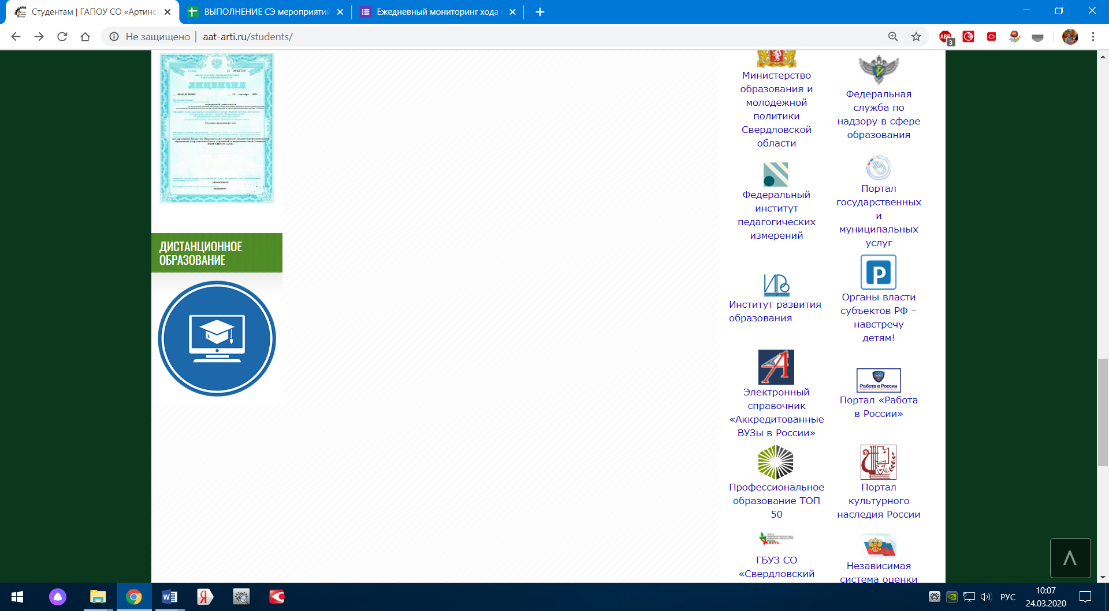 Задания:Задание 26 Сочинение по роману М.Шолохова «Тихий Дон» - (на оценку)Тема 8.3 Борис Леонидович Пастернак – информационный ресурс – ознакомиться.Написать в тетради по литературе конспект по биографии Б.Л. ПастернакаТест по биографии и творчеству Б.Л. Пастернака – (на оценку)Прочитать роман Б. Пастернака «Доктор Живаго»Тест по роману Б.Л. Пастернака «Доктор Живаго» – (на оценку)Приложение 4 – (на оценку)Приложение 5 – (на оценку)Задание 12 Сопоставление стихотворений – (на оценку)Уважаемые студенты! Внимательно читайте задания и отвечайте на поставленные вопросы прямо в СДО. Тесты онлайн; задания  - набираете текст самостоятельно, точно отвечая на вопросы, не копировать!!!За выполнение заданий на субботу 27.02.2021 вы должны получить 6 оценок, если до субботы 6.03.21 не будут выполнены все задания, в журнал будут выставлены неудовлетворительные оценки. 